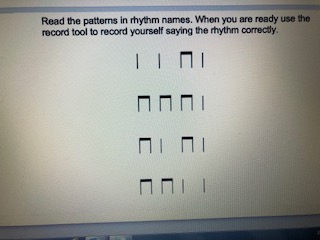 Complete each line using Ta or ti-tiLine 1 – Ta  Ta  ti-ti  TaLine 2 – Line 3 – Line 4 - 